Dodatek č. 2 ke Smlouvě o zajištění stravování žáků objednateleAkademie řemesel Praha - Střední škola technickásídlo: Zelený pruh 1294/52, 147 08 Praha 4 - Krč zastoupena: Ing. Drahoslavem Matonohou, ředitelem školy IČ: 14891522, DIČ: CZ14891522(dále jako „Objednatel")aCHARLY AMUSEMENT - zařízení školního stravování, spol. s r.o.IČ: 25106805, DIČ: CZ25106805sídlo: Zelený pruh 1294/52, Krč, 147 00 Praha 4zastoupená: XXXXXXXXX(dále jako „Dodavatel")spolu níže uvedeného dne měsíce a roku uzavřely tento Dodatek č. 2 ke Smlouvě o zajištění
stravování žáků objednatele uzavřené dne 3. 8. 2012 (dále jako „Smlouva")Smluvní strany se tímto Dodatkem č. 2 dohodly na změně článku 3.2 Smlouvy následovně:Věta první čl. 3.2 Smlouvy se ruší a nahrazuje následující větou ve znění: „Smluvní strany se dohodly na maximální ceně za polední menu v rámci plnění dle této Smlouvy ve výši 65 Kč s tím, že úplata za polední menu hrazená žáky Objednatele, ve smyslu vyhlášky Ministerstva školství, mládeže a tělovýchovy č. 107/2005 Sb., činí 40 Kč (dále jako „Cena potravin")."Věta první v čl. 3.2 Smlouvy bude nově bezprostředně následována větou ve znění: „Zbývající část ceny poledního menu přesahující Cenu potravin představuje režijní náklady Dodavatele spojené s přípravou poledního menu (dále jako „Režijní náklady")."Ostatní ustanovení Smlouvy zůstávají bez změn.II.Dodatek č. 2 nabývá platnosti dnem podpisu oběma smluvními stranami a účinnosti dnem uveřejnění v registru smluv dle zákona č. 340/2015 Sb. (zákon o registru smluv).Dodatek č. 2 má dvě vyhotovení, z nichž každá ze smluvních stran obdrží po jednom.V Praze dne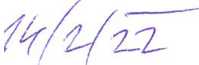 Objednatel:Akademie řejnesel Praha - Střední škola technickáDodavatel:CHARLY AMUSEMENT- zařízení školního stravování, spol. s r.o